Port Curtis Harbour Watch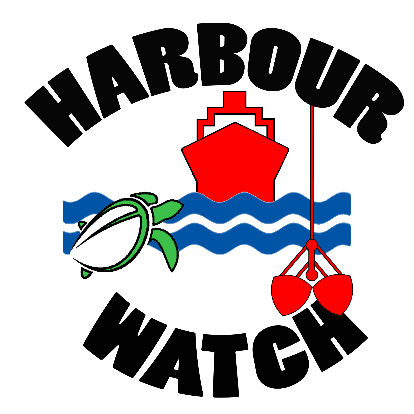 Application for BookingIf you wish to apply for dates for a visit, this form must be completed. No phone applications will be accepted. Please refer to the Booking Process for Schools Outline for an overview of the booking process.  All Bookings are handled through the Boyne Island Environmental Education Centre and are subject to availability of Harbour Watch staff, BIEEC staff and other qualified persons.PART A: Administration & LogisiticsPART A: Administration & LogisiticsPART A: Administration & LogisiticsPART A: Administration & LogisiticsPART A: Administration & LogisiticsPART A: Administration & LogisiticsPART A: Administration & LogisiticsPART A: Administration & LogisiticsPART A: Administration & LogisiticsPART A: Administration & LogisiticsPART A: Administration & LogisiticsName of School:A.B.N.:A.B.N.:A.B.N.:Postal Address:Phone Number:Fax Number:Fax Number:Fax Number:Fax Number:Contact Teacher:Teacher’s Email:Teacher’s Email:Teacher’s Email:Teacher’s Email:Principal’s Name:Emergency Contact Number:Emergency Contact Number:Emergency Contact Number:Emergency Contact Number:Year Level:Subject area (Secondary)Subject area (Secondary)Subject area (Secondary)Subject area (Secondary)Total # of Teachers:# of Additional Adults:# of Additional Adults:# of Additional Adults:# of Additional Adults:Number of Students:Female:Female:Female:Male:Male:Male:Date(s) Preferred:From:From:From:To:To:To:Alternative Date 1:From:From:From:To:To:To:Alternative Date 2:From:From:From:To:To:To:Time of Arrival:Time of Arrival:Time of Arrival:Time of Depart:Time of Depart:Time of Depart:At Location:At Location:At Location:From Location:From Location:From Location:PART B: Program PlanningPART B: Program PlanningPART B: Program PlanningPART B: Program PlanningPART B: Program PlanningPART B: Program PlanningPART B: Program PlanningPART B: Program PlanningPART B: Program PlanningPART B: Program PlanningPART B: Program Planningi. Program FocusMake selections by placing an X next to your preferred activityi. Program FocusMake selections by placing an X next to your preferred activityi. Program FocusMake selections by placing an X next to your preferred activityi. Program FocusMake selections by placing an X next to your preferred activityi. Program FocusMake selections by placing an X next to your preferred activityi. Program FocusMake selections by placing an X next to your preferred activityi. Program FocusMake selections by placing an X next to your preferred activityi. Program FocusMake selections by placing an X next to your preferred activityi. Program FocusMake selections by placing an X next to your preferred activityi. Program FocusMake selections by placing an X next to your preferred activityi. Program FocusMake selections by placing an X next to your preferred activityChemistryChemistryYear Level ScienceYear Level ScienceYear Level ScienceYear Level ScienceGladstone Area StudiedGladstone Area StudiedBiologyBiologyMarine ScienceMarine ScienceMarine ScienceMarine ScienceGeographyGeographyEarth ScienceEarth ScienceSustainabilitySustainabilitySustainabilitySustainabilityEnvironmental ScienceEnvironmental ScienceOther (please specify):Other (please specify):ii. Program ActivitiesConsideration to age of students and subject area may vary delivery of activity.  All programs are individually designed to suit school requirements.  Make selections by placing an X next to your preferred activity.ii. Program ActivitiesConsideration to age of students and subject area may vary delivery of activity.  All programs are individually designed to suit school requirements.  Make selections by placing an X next to your preferred activity.ii. Program ActivitiesConsideration to age of students and subject area may vary delivery of activity.  All programs are individually designed to suit school requirements.  Make selections by placing an X next to your preferred activity.ii. Program ActivitiesConsideration to age of students and subject area may vary delivery of activity.  All programs are individually designed to suit school requirements.  Make selections by placing an X next to your preferred activity.ii. Program ActivitiesConsideration to age of students and subject area may vary delivery of activity.  All programs are individually designed to suit school requirements.  Make selections by placing an X next to your preferred activity.ii. Program ActivitiesConsideration to age of students and subject area may vary delivery of activity.  All programs are individually designed to suit school requirements.  Make selections by placing an X next to your preferred activity.ii. Program ActivitiesConsideration to age of students and subject area may vary delivery of activity.  All programs are individually designed to suit school requirements.  Make selections by placing an X next to your preferred activity.ii. Program ActivitiesConsideration to age of students and subject area may vary delivery of activity.  All programs are individually designed to suit school requirements.  Make selections by placing an X next to your preferred activity.ii. Program ActivitiesConsideration to age of students and subject area may vary delivery of activity.  All programs are individually designed to suit school requirements.  Make selections by placing an X next to your preferred activity.ii. Program ActivitiesConsideration to age of students and subject area may vary delivery of activity.  All programs are individually designed to suit school requirements.  Make selections by placing an X next to your preferred activity.ii. Program ActivitiesConsideration to age of students and subject area may vary delivery of activity.  All programs are individually designed to suit school requirements.  Make selections by placing an X next to your preferred activity.Water Quality (chemical analysis)Water Quality (chemical analysis)Substrate Quality (physical)Substrate Quality (physical)Substrate Quality (physical)Substrate Quality (physical)Substrate Quality (chemical)Substrate Quality (chemical)Plankton  Plankton  Benthic OrganismsBenthic OrganismsBenthic OrganismsBenthic OrganismsHeavy Metal ConcentrationsHeavy Metal ConcentrationsMicroscope StudyMicroscope StudyWater MonitoringWater MonitoringWater MonitoringWater MonitoringE.E.I.E.E.I.Other (please specify):Other (please specify):iii. Sampling Site LocationMake selections by placing an X next to your preferred location(s).* indicates access to these areas is via large vessel or alternate transportation and further discussions are required.iii. Sampling Site LocationMake selections by placing an X next to your preferred location(s).* indicates access to these areas is via large vessel or alternate transportation and further discussions are required.iii. Sampling Site LocationMake selections by placing an X next to your preferred location(s).* indicates access to these areas is via large vessel or alternate transportation and further discussions are required.iii. Sampling Site LocationMake selections by placing an X next to your preferred location(s).* indicates access to these areas is via large vessel or alternate transportation and further discussions are required.iii. Sampling Site LocationMake selections by placing an X next to your preferred location(s).* indicates access to these areas is via large vessel or alternate transportation and further discussions are required.iii. Sampling Site LocationMake selections by placing an X next to your preferred location(s).* indicates access to these areas is via large vessel or alternate transportation and further discussions are required.iii. Sampling Site LocationMake selections by placing an X next to your preferred location(s).* indicates access to these areas is via large vessel or alternate transportation and further discussions are required.iii. Sampling Site LocationMake selections by placing an X next to your preferred location(s).* indicates access to these areas is via large vessel or alternate transportation and further discussions are required.iii. Sampling Site LocationMake selections by placing an X next to your preferred location(s).* indicates access to these areas is via large vessel or alternate transportation and further discussions are required.iii. Sampling Site LocationMake selections by placing an X next to your preferred location(s).* indicates access to these areas is via large vessel or alternate transportation and further discussions are required.iii. Sampling Site LocationMake selections by placing an X next to your preferred location(s).* indicates access to these areas is via large vessel or alternate transportation and further discussions are required.Auckland CreekAuckland CreekWild Cattle CreekWild Cattle CreekWild Cattle CreekWild Cattle CreekBoyne RiverBoyne RiverSouth Trees InletSouth Trees InletCalliope Rover *Calliope Rover *Calliope Rover *Calliope Rover *The Narrows *The Narrows *Western Basin *Western Basin *Middle Harbour *Middle Harbour *Middle Harbour *Middle Harbour *Outer Harbour *Outer Harbour *Harbour Fringes *Harbour Fringes *Awoonga Dam *Awoonga Dam *Awoonga Dam *Awoonga Dam *Boyne Island Environmental Education CentreBoyne Island Environmental Education CentreOther (please specify):Other (please specify):School basedSchool basedSchool basedSchool basedSchool basedSchool basedSchool basedSchool basedSchool basediv. Access to sampling siteMake selections by placing an X next to your preferred access to location.* Indicates limited access in certain areas** Indicates a cost may be involved to hire BIEEC vessels and Qualified Coxswain to supervise unlicensed students in vessels (please indicate if you require a qualified coxswain)iv. Access to sampling siteMake selections by placing an X next to your preferred access to location.* Indicates limited access in certain areas** Indicates a cost may be involved to hire BIEEC vessels and Qualified Coxswain to supervise unlicensed students in vessels (please indicate if you require a qualified coxswain)iv. Access to sampling siteMake selections by placing an X next to your preferred access to location.* Indicates limited access in certain areas** Indicates a cost may be involved to hire BIEEC vessels and Qualified Coxswain to supervise unlicensed students in vessels (please indicate if you require a qualified coxswain)iv. Access to sampling siteMake selections by placing an X next to your preferred access to location.* Indicates limited access in certain areas** Indicates a cost may be involved to hire BIEEC vessels and Qualified Coxswain to supervise unlicensed students in vessels (please indicate if you require a qualified coxswain)iv. Access to sampling siteMake selections by placing an X next to your preferred access to location.* Indicates limited access in certain areas** Indicates a cost may be involved to hire BIEEC vessels and Qualified Coxswain to supervise unlicensed students in vessels (please indicate if you require a qualified coxswain)iv. Access to sampling siteMake selections by placing an X next to your preferred access to location.* Indicates limited access in certain areas** Indicates a cost may be involved to hire BIEEC vessels and Qualified Coxswain to supervise unlicensed students in vessels (please indicate if you require a qualified coxswain)iv. Access to sampling siteMake selections by placing an X next to your preferred access to location.* Indicates limited access in certain areas** Indicates a cost may be involved to hire BIEEC vessels and Qualified Coxswain to supervise unlicensed students in vessels (please indicate if you require a qualified coxswain)iv. Access to sampling siteMake selections by placing an X next to your preferred access to location.* Indicates limited access in certain areas** Indicates a cost may be involved to hire BIEEC vessels and Qualified Coxswain to supervise unlicensed students in vessels (please indicate if you require a qualified coxswain)iv. Access to sampling siteMake selections by placing an X next to your preferred access to location.* Indicates limited access in certain areas** Indicates a cost may be involved to hire BIEEC vessels and Qualified Coxswain to supervise unlicensed students in vessels (please indicate if you require a qualified coxswain)iv. Access to sampling siteMake selections by placing an X next to your preferred access to location.* Indicates limited access in certain areas** Indicates a cost may be involved to hire BIEEC vessels and Qualified Coxswain to supervise unlicensed students in vessels (please indicate if you require a qualified coxswain)iv. Access to sampling siteMake selections by placing an X next to your preferred access to location.* Indicates limited access in certain areas** Indicates a cost may be involved to hire BIEEC vessels and Qualified Coxswain to supervise unlicensed students in vessels (please indicate if you require a qualified coxswain)Land Based Access (no boats required) *Land Based Access (no boats required) *Own boats (ie. school owned) **Own boats (ie. school owned) **Own boats (ie. school owned) **Own boats (ie. school owned) **BIEEC boats **BIEEC boats **Other (please specify):Other (please specify):v. Timing of ProgramMake selections by placing an X next to your preferred access to location.v. Timing of ProgramMake selections by placing an X next to your preferred access to location.v. Timing of ProgramMake selections by placing an X next to your preferred access to location.v. Timing of ProgramMake selections by placing an X next to your preferred access to location.v. Timing of ProgramMake selections by placing an X next to your preferred access to location.v. Timing of ProgramMake selections by placing an X next to your preferred access to location.v. Timing of ProgramMake selections by placing an X next to your preferred access to location.v. Timing of ProgramMake selections by placing an X next to your preferred access to location.v. Timing of ProgramMake selections by placing an X next to your preferred access to location.v. Timing of ProgramMake selections by placing an X next to your preferred access to location.v. Timing of ProgramMake selections by placing an X next to your preferred access to location.Day ExcursionDay ExcursionShort Term (Term)Short Term (Term)Short Term (Term)Short Term (Term)Long Term (Semester-Year)Long Term (Semester-Year)Other (please specify):Other (please specify):PART C: Curriculum PlanningPART C: Curriculum PlanningPART C: Curriculum PlanningPART C: Curriculum PlanningPART C: Curriculum PlanningPART C: Curriculum PlanningPART C: Curriculum PlanningPART C: Curriculum PlanningPART C: Curriculum PlanningPART C: Curriculum PlanningPART C: Curriculum PlanningTo assist Harbour Watch staff in maximising the learning potential of your program, could you please provide the following information.To assist Harbour Watch staff in maximising the learning potential of your program, could you please provide the following information.To assist Harbour Watch staff in maximising the learning potential of your program, could you please provide the following information.To assist Harbour Watch staff in maximising the learning potential of your program, could you please provide the following information.To assist Harbour Watch staff in maximising the learning potential of your program, could you please provide the following information.To assist Harbour Watch staff in maximising the learning potential of your program, could you please provide the following information.To assist Harbour Watch staff in maximising the learning potential of your program, could you please provide the following information.To assist Harbour Watch staff in maximising the learning potential of your program, could you please provide the following information.To assist Harbour Watch staff in maximising the learning potential of your program, could you please provide the following information.To assist Harbour Watch staff in maximising the learning potential of your program, could you please provide the following information.To assist Harbour Watch staff in maximising the learning potential of your program, could you please provide the following information.What are your learning outcomes for the program?What are your learning outcomes for the program?What are your learning outcomes for the program?What are your learning outcomes for the program?What are your learning outcomes for the program?What are your learning outcomes for the program?What are your learning outcomes for the program?What are your learning outcomes for the program?What are your learning outcomes for the program?What are your learning outcomes for the program?What are your learning outcomes for the program?How will the learning outcomes be assessed?How will the learning outcomes be assessed?How will the learning outcomes be assessed?How will the learning outcomes be assessed?How will the learning outcomes be assessed?How will the learning outcomes be assessed?How will the learning outcomes be assessed?How will the learning outcomes be assessed?How will the learning outcomes be assessed?How will the learning outcomes be assessed?How will the learning outcomes be assessed?How will the assessment be reported?How will the assessment be reported?How will the assessment be reported?How will the assessment be reported?How will the assessment be reported?How will the assessment be reported?How will the assessment be reported?How will the assessment be reported?How will the assessment be reported?How will the assessment be reported?How will the assessment be reported?What work will you be undertaking prior to the program?What work will you be undertaking prior to the program?What work will you be undertaking prior to the program?What work will you be undertaking prior to the program?What work will you be undertaking prior to the program?What work will you be undertaking prior to the program?What work will you be undertaking prior to the program?What work will you be undertaking prior to the program?What work will you be undertaking prior to the program?What work will you be undertaking prior to the program?What work will you be undertaking prior to the program?What work will you be undertaking after the program?What work will you be undertaking after the program?What work will you be undertaking after the program?What work will you be undertaking after the program?What work will you be undertaking after the program?What work will you be undertaking after the program?What work will you be undertaking after the program?What work will you be undertaking after the program?What work will you be undertaking after the program?What work will you be undertaking after the program?What work will you be undertaking after the program?Any other details to assist with planning the programAny other details to assist with planning the programAny other details to assist with planning the programAny other details to assist with planning the programAny other details to assist with planning the programAny other details to assist with planning the programAny other details to assist with planning the programAny other details to assist with planning the programAny other details to assist with planning the programAny other details to assist with planning the programAny other details to assist with planning the programTo assist in the planning of your program could you please supply an electronic copy of student assessment task or other relevant work material?  If yes, please forward in an email to harbourwatch@boyneislandeec.eq.edu.au To assist in the planning of your program could you please supply an electronic copy of student assessment task or other relevant work material?  If yes, please forward in an email to harbourwatch@boyneislandeec.eq.edu.au To assist in the planning of your program could you please supply an electronic copy of student assessment task or other relevant work material?  If yes, please forward in an email to harbourwatch@boyneislandeec.eq.edu.au To assist in the planning of your program could you please supply an electronic copy of student assessment task or other relevant work material?  If yes, please forward in an email to harbourwatch@boyneislandeec.eq.edu.au To assist in the planning of your program could you please supply an electronic copy of student assessment task or other relevant work material?  If yes, please forward in an email to harbourwatch@boyneislandeec.eq.edu.au To assist in the planning of your program could you please supply an electronic copy of student assessment task or other relevant work material?  If yes, please forward in an email to harbourwatch@boyneislandeec.eq.edu.au To assist in the planning of your program could you please supply an electronic copy of student assessment task or other relevant work material?  If yes, please forward in an email to harbourwatch@boyneislandeec.eq.edu.au To assist in the planning of your program could you please supply an electronic copy of student assessment task or other relevant work material?  If yes, please forward in an email to harbourwatch@boyneislandeec.eq.edu.au To assist in the planning of your program could you please supply an electronic copy of student assessment task or other relevant work material?  If yes, please forward in an email to harbourwatch@boyneislandeec.eq.edu.au To assist in the planning of your program could you please supply an electronic copy of student assessment task or other relevant work material?  If yes, please forward in an email to harbourwatch@boyneislandeec.eq.edu.au To assist in the planning of your program could you please supply an electronic copy of student assessment task or other relevant work material?  If yes, please forward in an email to harbourwatch@boyneislandeec.eq.edu.au 